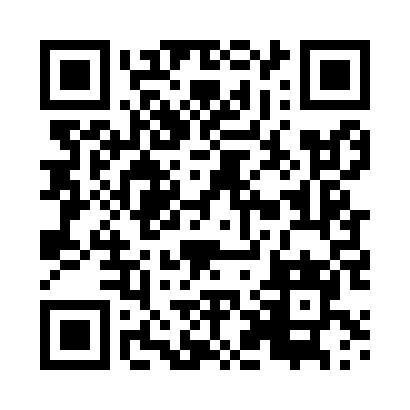 Prayer times for Przechowko, PolandMon 1 Apr 2024 - Tue 30 Apr 2024High Latitude Method: Angle Based RulePrayer Calculation Method: Muslim World LeagueAsar Calculation Method: HanafiPrayer times provided by https://www.salahtimes.comDateDayFajrSunriseDhuhrAsrMaghribIsha1Mon4:146:1912:505:167:229:202Tue4:116:1712:505:187:249:223Wed4:086:1412:505:197:269:254Thu4:046:1212:495:207:289:275Fri4:016:0912:495:227:309:306Sat3:586:0712:495:237:319:327Sun3:556:0512:485:247:339:358Mon3:526:0212:485:267:359:379Tue3:486:0012:485:277:379:4010Wed3:455:5812:485:287:399:4311Thu3:425:5512:475:297:409:4512Fri3:385:5312:475:317:429:4813Sat3:355:5112:475:327:449:5114Sun3:315:4812:475:337:469:5415Mon3:285:4612:465:347:489:5716Tue3:245:4412:465:357:5010:0017Wed3:215:4112:465:377:5110:0218Thu3:175:3912:465:387:5310:0519Fri3:145:3712:455:397:5510:0820Sat3:105:3512:455:407:5710:1221Sun3:065:3212:455:417:5910:1522Mon3:025:3012:455:438:0010:1823Tue2:595:2812:455:448:0210:2124Wed2:555:2612:445:458:0410:2425Thu2:515:2412:445:468:0610:2826Fri2:475:2212:445:478:0810:3127Sat2:435:1912:445:488:0910:3528Sun2:385:1712:445:498:1110:3829Mon2:345:1512:445:518:1310:4230Tue2:325:1312:445:528:1510:46